Rudeniškas basų kojyčių takasRuduo jau skaičiuoja paskutines dienas. Greit rudenį pakeis žiema, kurią lydės nauji vaikų atradimai. Rudenį vaikams primena tik surinkti krepšelyje kaštonai, kankorėžiai, įvairios šakelės, giliukai… „Nykštukų“ grupės vaikai juos skaičiavo, matavo, svėrė… O ką dar būtų galima su jai įdomaus nuveikti?  Kilo mintis pasigaminti iš surinktų rudeniškų radinių kojų padukus mankštinantį takelį – basų kojyčių takelį.Į gimnastikos lankus vaikai išdėliojo šakeles, eglės, pušies kankorėžius, akmenukus, kaštonus, eglės bei pušies šakas ir galėjo išbandyti nusiavę batukus, pagamintą basų kojų takelį. Juo ėjo neskubėdami ir užmerkę akis. Kodėl užsimerkę? Ogi todėl, kad geriau pajaustų ir galėtų įvardinti savo pojūčius, eidami miško radinių takeliu. Vieni vaikai sakė, kad „takelis dūrė“, kiti – „kad švelniai kuteno“, „kad patiko jausti kankorėžių ir kaštonų masažą“, „kad kai padais lieti ir eini, žinai, kur gilė, kur kaštonas, kur kankorėžis“, dar kitiems buvo truputį nejauku eiti užsimerkus ir baisu. Basų kojų takelis – tai  viena veiklų iš „Nykštukų“ grupės STEAM projekto „Pojūčių laboratorija“. Šio projekto tikslas – organizuojant STEAM veiklas, skatinti vaikus išsakyti, įvardinti savo pojūčius, jausmus, kuriais jiems ne visada lengva pasidalinti.Priešmokyklinio ugdymo mokytoja Neringa Mikaločienė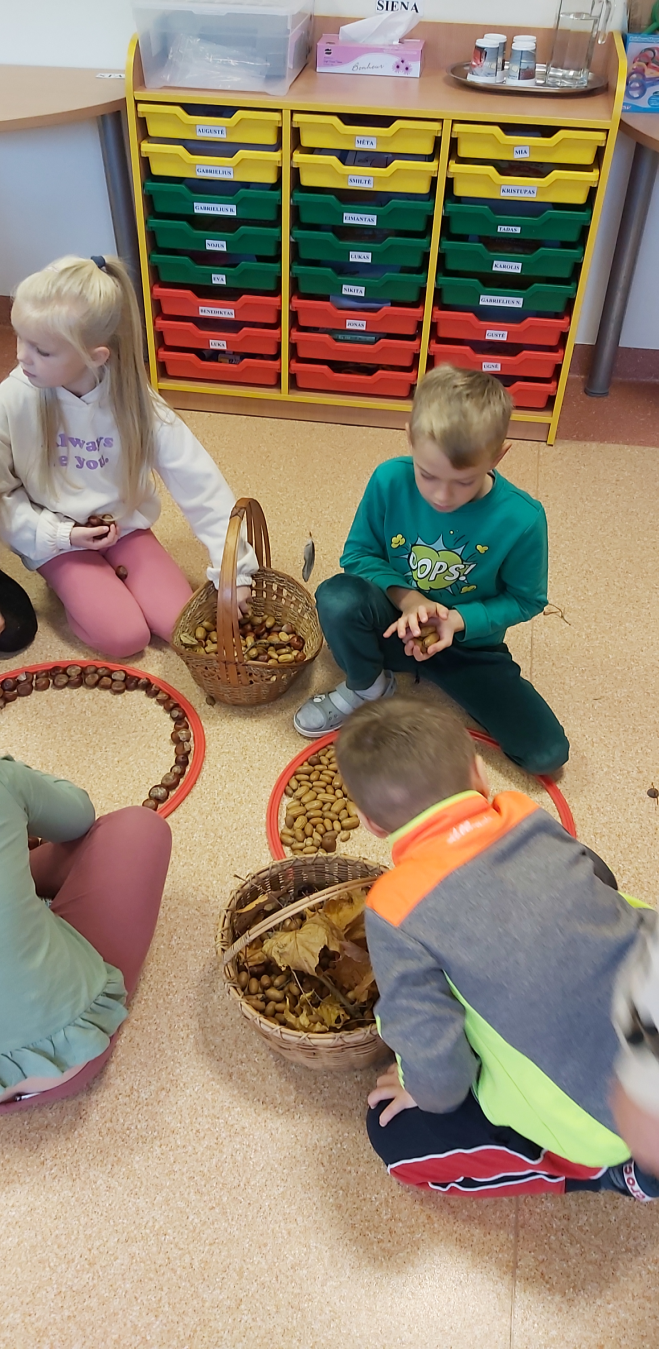 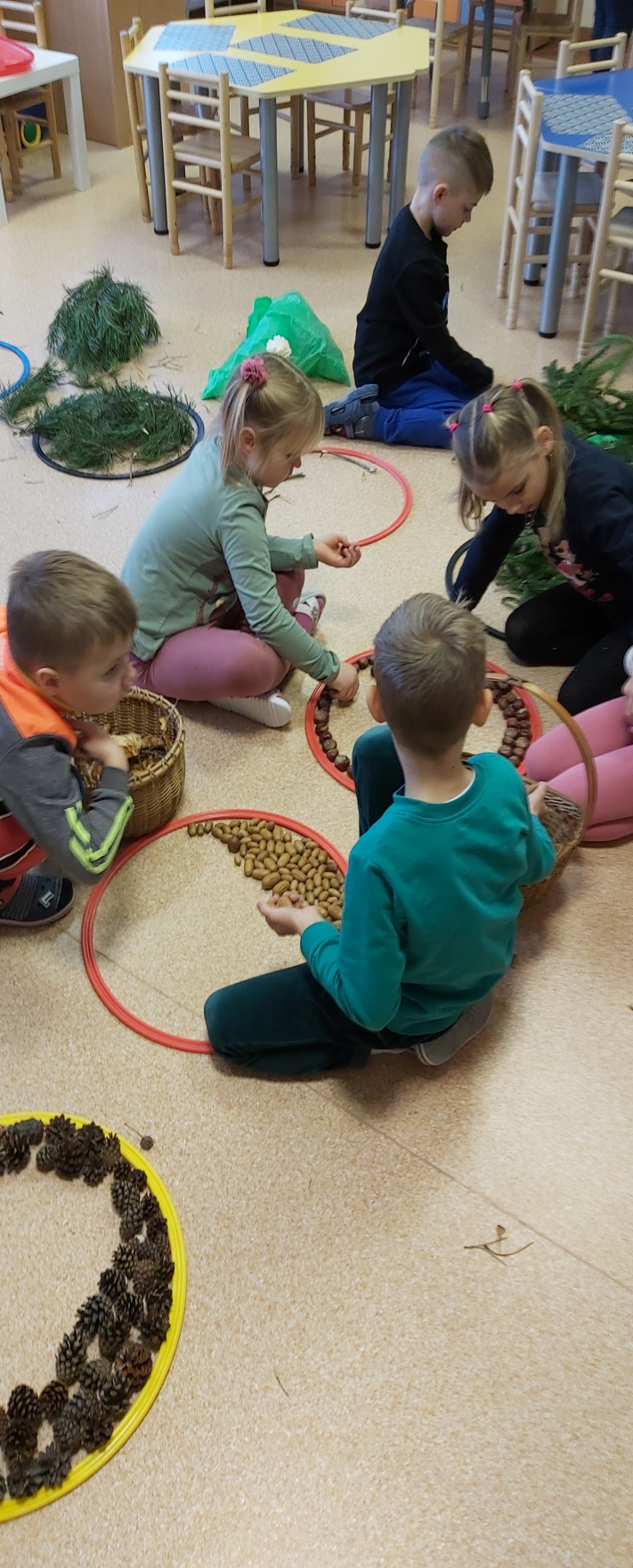 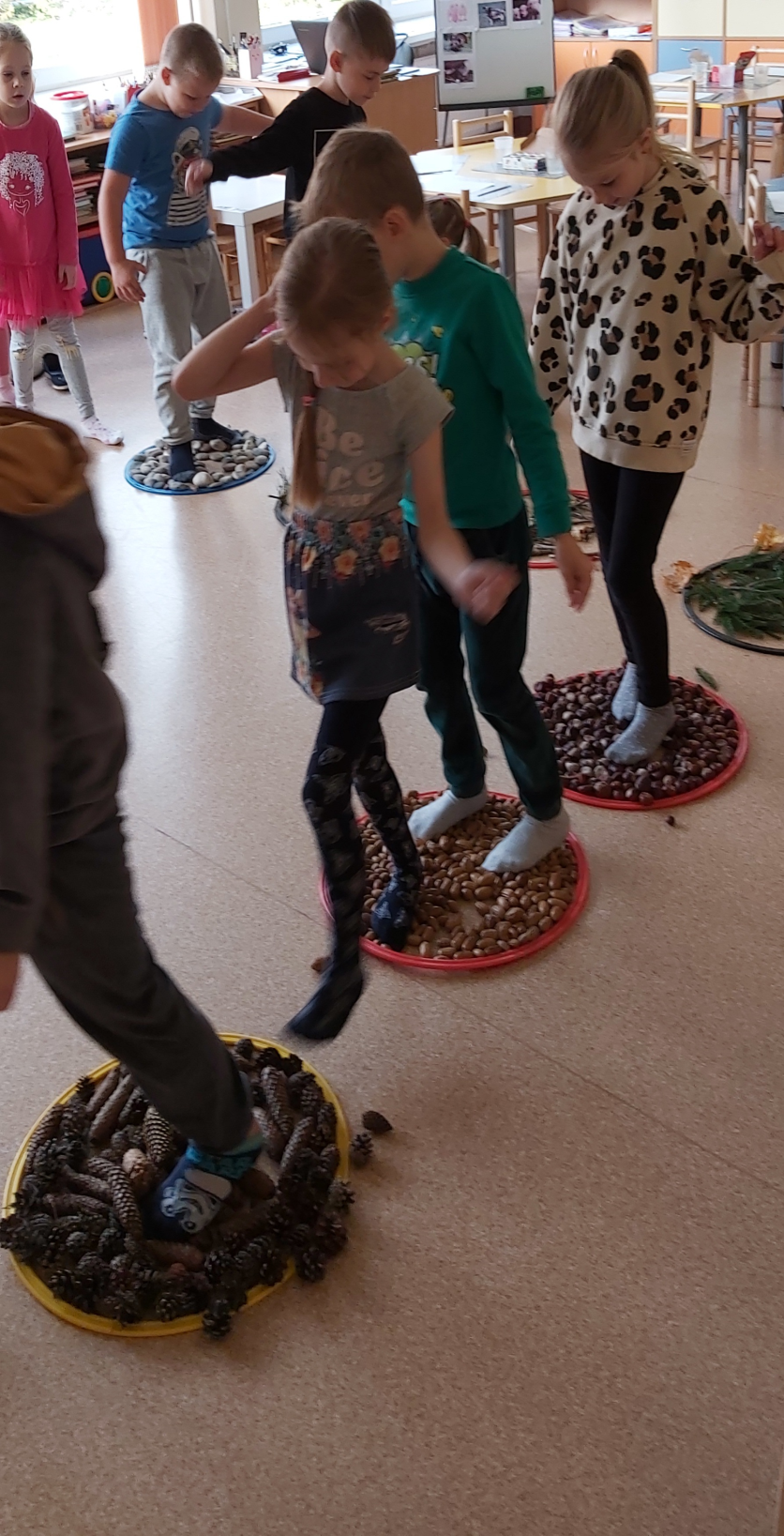 